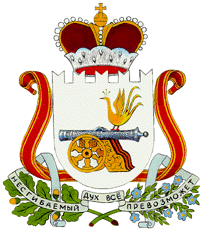 АДМИНИСТРАЦИЯСТАБЕНСКОГО СЕЛЬСКОГО ПОСЕЛЕНИЯСМОЛЕНСКОГО РАЙОНА СМОЛЕНСКОЙ ОБЛАСТИРАСПОРЯЖЕНИЕ«03» сентября   2022г.                                                                                  № 30Об утверждении плана мероприятий пообеспечению пожарной безопасности натерритории Стабенского сельскогопоселения Смоленского района  Смоленской области в осенне – зимний период на 2022-2023 года     На основании Распоряжения Администрации муниципального образования «Смоленский район» Смоленской области от 03.09.2022г. №254-р «О мерах по обеспечению пожарной безопасности на территории муниципального образования «Смоленский район» Смоленской области в осенне-зимний период 2022/2023 года»; в целях повышения эффективности работы по обеспечению пожарной безопасности в осенне - зимний период 2022-2023 года 1. Утвердить план мероприятий по обеспечению пожарной безопасности на территории Стабенского сельского поселения Смоленского района Смоленской области в осенне – зимний период 2022 -2023 года.2.Контроль за исполнением настоящего распоряжения оставляю за собой. Глава  муниципального образованияСтабенского сельского поселенияСмоленского района Смоленской области                               Д.С.ЧекрыжовУтверждено                                                                                                                                                       распоряжением Администрации   Стабенского сельского поселения  Смоленского района Смоленской области от 03.09.2022г.   №  30	ПЛАНмероприятий по обеспечению пожарной безопасности на территории Стабенского сельского поселения Смоленского района Смоленской области в осенне – зимний период 2022-2023 года.№ п/пНаименование мероприятийСрокиИсполнители.соисполнителиПровести информационно-профилактическую работу среди населения:  - организовать информирование населения о мерах пожарной безопасности с использованием электронных и печатных средств информации, организовать изготовление и распространение среди населения (памяток) по пожарной безопасностиОктябрь – 2022г.Администрация Стабенского сельского поселения; управляющие организации2.Провести очистку территории поселения от сгораемого мусора, сухой травы, очистку подведомственных территорий, подвальных и чердачных помещений, технических подполий жилого фонда от мусора и других горючих материалов, ограничить доступ посторонних лиц в указанные помещенияОктябрь - ноябрь 2022г.Руководители организаций всех форм собственности    3.Провести проверку систем вентиляции газового отопления, их ремонт и очисткуОктябрь 2022г.Управляющие организации4.Провести обследование источников пожарного водоснабжения, подготовку для возможного использования при тушении пожаров имеющуюся (приспособленную) водовозную и землеройную техникуОктябрь - ноябрь 2022г.Руководители организаций всех форм собственности;Управляющие организации5.Проведение ремонтных и регламентных работ на объектах электроснабжения и приведение их в пожаробезопасное  состояниеОктябрь 2022г.Управляющие организации; организации всех форм собственности6.Назначить лиц, ответственных за своевременную очистку и содержание в надлежащем состоянии внутридворовых проездов с учетом возможности подъезда пожарной и специальной техники в местах, оборудованных для забора воды, люков колодцев пожарных гидрантов и т.дОктябрь - ноябрь 2022г.Администрация Стабенского сельского поселения; управляющие организации7.Провести проверку работоспособности наружного противопожарного водоснабжения на территории Стабенского сельского поселения, при необходимости организовать ремонт и обслуживание имеющихся пожарных гидрантовОктябрь - ноябрь 2022г.Управляющие организации; Руководители организаций всех форм собственности     8.В октябре 2022 года провести месячник пожарной безопасности Октябрь 2022г.Администрация Стабенского сельского поселения; Управляющие организации; Руководители организаций всех форм собственности